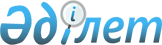 О внесений изменений и дополнений в решение акима города Капшагай от 19 ноября 2015 года № 11-21 "Об образования избирательных участков для проведения голосования и подсчета головов в городе Капшагай"
					
			Утративший силу
			
			
		
					Решение акима города Капшагай Алматинской области от 02 февраля 2016 года № 02-02. Зарегистрировано Департаментом юстиции Алматинской области 08 февраля 2016 года № 3692. Утратило силу решением акима города Капшагай Алматинской области от 10 декабря 2018 года № 12-15
      Сноска. Утратило силу решением акима города Капшагай Алматинской области от 10.12.2018 № 12-15 (вводится в действие по истечении десяти календарных дней после дня его первого официального опубликования).

      В соответствии с пунктом 1 статьи 23 Конституционного закона Республики Казахстан от 28 сентября 1995 года "О выборах в Республике Казахстан", со статьей 21 Закона Республики Казахстан от 24 марта 1998 года "О нормативных правовых актах", пунктом 2 статьи 33 Закона Республики Казахстан от 23 января 2001 года "О местном государственном управлении и самоуправлении в Республике Казахстан", аким города Капшагай РЕШИЛ:

      1. Внести следующие изменения и дополнения в решение акима города Капшагай от 19 ноября 2015 года № 11-21 "Об образовании избирательных участков для проведения голосования и подсчета голосов в городе Капшагай" (зарегистрированного в Реестре государственной регистрации нормативных правовых актов от 24 декабря 2015 года № 3636, опубликованного в газете "Нурлы олке" от 15 января 2016 года № 03 (360):

      исключить из второго абзаца пункта 8 приложения указанного решения слова "улица Серебрянская с № 1 по 44";

      исключить из второго абзаца пункта 10 приложения указанного решения слова "микрорайон "Спутник", улица Лесозавод с № 1 по 40, улица Железнодорожная с № 1 по 14, № 3а, № 3б, нефтебаза № 1, № 2; военизированная охрана с № 1 по 8; микрорайон "Рауан"";

      дополнить второй абзац пункта 10 приложения указанного решения словами "улица Серебрянская с №1 по 44";

      дополнить второй абзац пункта 11 приложения указанного решения словами микрорайон "Спутник", улица Лесозавод с № 1 по 40, улица Железнодорожная с № 1 по 14, № 3а, № 3б, нефтебаза № 1, № 2; военизированная охрана с № 1 по 8; микрорайон "Рауан"";

      2. Контроль за исполнением данного решения возложить на руководителя аппарата акима города.

      3. Возложить на руководителя аппарата акима города Капшагай опубликование настоящего решения после государственной регистрации в органах юстиции в официальных и периодических печатных изданиях, а также на интернет-ресурсе, определяемом Правительством Республики Казахстан, и на интернет-ресурсе городского акимата.

      4. Настоящее решение вступает в силу со дня государственной регистрации в органах юстиции и вводится в действие по истечении десяти календарных дней после дня его первого официального опубликования.
					© 2012. РГП на ПХВ «Институт законодательства и правовой информации Республики Казахстан» Министерства юстиции Республики Казахстан
				
      Аким города

С. Кикимов
